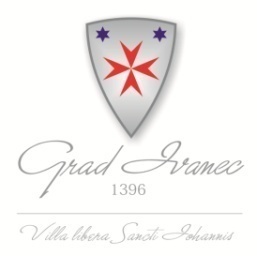 OBRAZAC ZA KOMENTIRANJEPROGRAMpovećanja energetske učinkovitosti obiteljskih kuća na području Grada IvancaPOZIV JAVNOSTI ZA DOSTAVU MIŠLJENJA, PRIMJEDBI I PRIJEDLOGA O PRIJEDLOGUPROGRAMA POVEĆANJA ENERGETSKE UČINKOVITOSTI OBITELJSKIH KUĆA NA PODRUČJU GRADA                           IVANCA PUTEM INTERNETSKOG SAVJETOVANJA SA ZAINTERESIRANOM JAVNOŠĆUPOZIV JAVNOSTI ZA DOSTAVU MIŠLJENJA, PRIMJEDBI I PRIJEDLOGA O PRIJEDLOGUPROGRAMA POVEĆANJA ENERGETSKE UČINKOVITOSTI OBITELJSKIH KUĆA NA PODRUČJU GRADA                           IVANCA PUTEM INTERNETSKOG SAVJETOVANJA SA ZAINTERESIRANOM JAVNOŠĆURAZLOZI DONOŠENJA AKTAKroz Program povećanja energetske učinkovitosti obiteljskih kuća na području Grada Ivancaodrediti će se vrsta pomoći, na koje korisnike se isti program odnosi, kao i uvjete za prijavu i način dodjele sredstava.CILJEVI PROVOĐENJA SAVJETOVANJACilj provođenja savjetovanja sa zainteresiranom javnošću je upoznavanje javnosti s prijedlogom Programa povećanja energetske učinkovitosti obiteljskih kuća na području Grada Ivanca te eventualno prihvaćanje zakonitih i stručno utemeljenih mišljenja, primjedbi i prijedloga. ROK ZA PODNOŠENJE MIŠLJENJA, PRIMJEDBI I PRIJEDLOGAOd  21. rujna 2022. godine do 05. listopada 2022. godineADRESA I NAČIN PODNOŠENJA MIŠLJENJA, PRIMJEDBI I PRIJEDLOGAPisane primjedbe na prijedlog Programa pomoći građanima radi ublažavanja posljedica porasta cijena energenata dostavljaju se na zadanom obrascu (u prilogu) i to elektroničkom poštom na e-mail: stjepan.vincek@ivanec.hrSukladno odredbama članka 11. Zakona o pravu na pristup informacijama („Narodne novine“ broj 25/13, 85/15, 69/22) nakon provedenog savjetovanja sa zainteresiranom javnošću, nositelj izrade akta dužan je o prihvaćenim/neprihvaćenim primjedbama i prijedlozima obavijestiti zainteresiranu javnost putem svoje web stranice na kojoj će objaviti Izvješće o provedenom savjetovanju sa zainteresiranom javnošću.Sukladno odredbama članka 11. Zakona o pravu na pristup informacijama („Narodne novine“ broj 25/13, 85/15, 69/22) nakon provedenog savjetovanja sa zainteresiranom javnošću, nositelj izrade akta dužan je o prihvaćenim/neprihvaćenim primjedbama i prijedlozima obavijestiti zainteresiranu javnost putem svoje web stranice na kojoj će objaviti Izvješće o provedenom savjetovanju sa zainteresiranom javnošću.Datum Citirani dio teksta (molimo obavezno točku programa) Prijedlog izmjeneObrazloženjeOstale napomene1.2.3.